My Dossier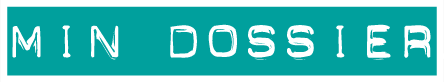 Namn / Name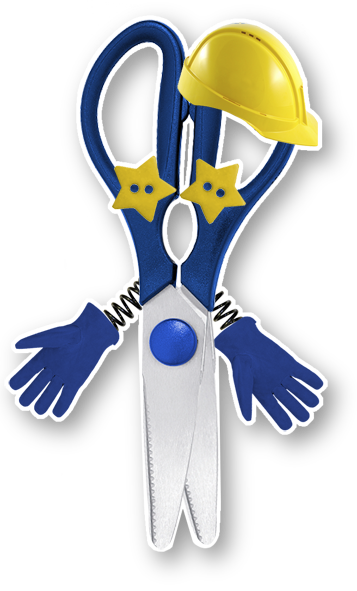 Innehåller t.ex.• skriftliga arbeten, teckningar, ljud- och bildverk,posters som jag har gjort• självbedömning och reflektionkamratbedömningar och lärarbedömningarContains for example• my work samples, recordings, videos, posters• my self-assessments and reflectionspeer assessments and teacher’s assessmentsEuropean Language Portfolio: registered model No.  2014.R017 Model for secondary learners grades 7-9Awarded to: Finland - University of Tampere, School of Education/National Board of Education.This model conforms to common Principles and Guidelines established by the Council of Europe’s Steering Committee for Education (2000, rev. 2011)Min dossier / My DossierDossiern består av två delar:1. Inlärningsmapp2. Rapporteringsmapp1. Inlärningsmappen kan du använda dagligen. I den sparar du olika slags arbeten du gjort och genom dem kan du visa din språkutveckling i olika språk. Arbeten kan vara skriftliga produkter, ljud- och videoinspelningar, projektarbeten och datafiler osv. I varje arbete ingår din reflektion över arbetsprocessen samt din lärares och klasskamraters bedömningar av hur du har lyckats med ditt arbete och hur du har utvecklats som språkanvändare.   Självvärderingsformulären för enstaka arbeten hjälper dig att reflektera över dina egna arbeten. Du får viktig information om dina språkfärdigheter genom att jämföra din egen självvärdering med den din lärare och dina klasskamrater har gjort.2. I rapporteringsmappen samlar du arbeten som ger en sammanfattning av dina språkfärdigheter om du t.ex. byter skola eller går ut i arbetslivet. Du samlar där också giltiga betyg från skolan och språkkurser. Du kan lägga till och byta ut material i din mapp enligt dina behov. Tips för hur du kan arbeta med din dossier:- Skriv en innehållsförteckning för varje språk.- Ordna dina arbeten efter innehållsförteckningen.- Skriv om innehållsförteckningen när du har bytt ut material.- Rapporteringsmappen ska inte vara för tjock. Lägg till och byt ut material.The Dossier consists of two parts: 1. The Learning Dossier  2. The Reporting Dossier1. The Learning Dossier is your daily tool, and it comprises different types of evidence which show how well you can use different foreign languages and how your language skills improve. The pieces of evidence can be written texts, audio or video recordings, computer files, etc. Always include some reflection on how you have proceeded from the initial plan to the actual carrying out of the task and how it has contributed to your language learning.The evaluation forms will help you to reflect on your work. It is also very important that other people give feedback on your work. Comparing your self-assessment and feedback with your peers and your teacher will give you valuable information on your language skills and your progress.2. Your Reporting Dossier is where you put all the work samples that in your own opinion demonstrate your language skills best. The dossier will be useful when you move to a new school or transition into working life. This is where you will also keep all your certificates from school or from language courses, etc. You can update the contents of your Reporting Dossier at any point in time as needed.Some advice on how to compile your Dossier:- List all your work samples on the contents page- Organise your pieces of work accordingly- Update the contents page when you edit or add new material in your dossier- Keep your Reporting Dossier simple and conciseA Inlärningsmapp / Learning DossierMin inlärningsmapp innehåller följande arbeten:The following work samples are included in my Learning Dossier:Språk / LanguageSjälvvärderingsformulär (arbetsspecifik) / Self-assessment sheet (for each work sample)Språk / LanguageJag valde detta arbete, därför att… / I chose this piece of work because…Det bästa med detta arbete är… / The best things about this piece of work are…Detta lärde jag mig… / I noticed that I learnt…I fortsättningen fäster jag min uppmärksamhet vid… / In the future I will focus on…Datum och underskrift / Date and signatureKamratvärderingsformulär (arbetsspecifik) / Peer assessment sheet (for each work sample)
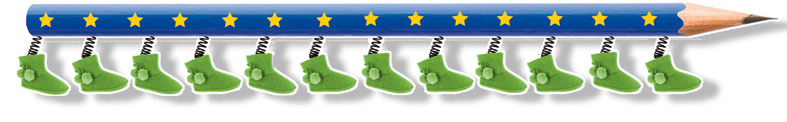 2. Arbetstyp / Type of work3. Jag tyckte om följande saker i detta arbete… / I liked the following features of this piece of work...4. Du kan uttrycka följande saker väl... / You express the following things well…5. Mina förbättringsförslag gällande det här arbetet... / My suggestions to make this piece of work better...5. Datum och underskrift / Date and signatureLärarformulär (hela kursen) / Teacher´s assessment sheet
1. Elevens namn, språk / Name of the student, language 2. Feedback på följande arbeten: / Feedback on the following work samples: 3. Det bästa med dina portfolioarbeten… / Strengths of your work…4. Du kan uttrycka det följande mycket bra… / You express the following things well...5. Du kunde fästa mera uppmärksamhet vid… / You could focus more on...6. Övriga kommentarer… / Further comments…7. Datum och underskrift / Date and signatureB Rapporteringsmapp/ Reporting Dossier
Innehåll / Contents
Språk / LanguageDatum och underskrift / Date and signature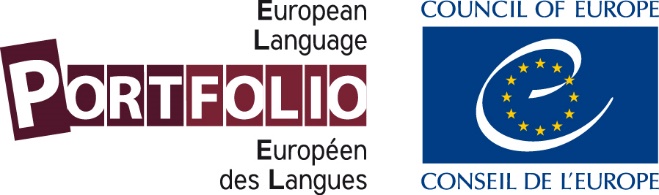 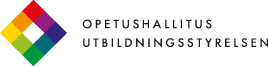 Titel / The name of the work samplesDatum / DateTitel / The name of the work samplesDatum / Date1. Språk / LanguageTitel för arbetet / The title of the piece of workArbete / Piece of workArbetstyp / Type of workDatum / DateSpråkintyg / Language certificateUtfärdare / Awarded byDatum / Date